ПРОЕКТ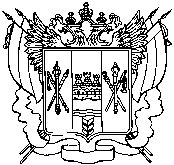 ПРАВИТЕЛЬСТВО РОСТОВСКОЙ ОБЛАСТИУПРАВЛЕНИЕ ВЕТЕРИНАРИИ РОСТОВСКОЙ ОБЛАСТИП О С Т А Н О В Л Е Н И Е от ______________  _____г. Ростов-на-ДонуО внесении изменений в постановление управления ветеринарии Ростовской области
от 25.04.2016 № 2 В целях приведения нормативных правовых актов управления ветеринарии Ростовской области в соответствие с действующим законодательством и в соответствии с постановлением Правительства Ростовской области от 23.11.2017                № 776 управление ветеринарии Ростовской области постановляет:1. Внести в приложение № 2 к постановлению управления ветеринарии Ростовской области от 25.04.2016 № 2 «О комиссии по соблюдению требований к служебному поведению государственных гражданских служащих Ростовской области, замещающих должности государственной гражданской службы Ростовской области в управлении ветеринарии Ростовской области, и урегулированию конфликта интересов» изменения согласно приложению.2. Настоящее постановление вступает в силу со дня его официального опубликования.3. Контроль за выполнением настоящего постановления оставляю за собой.И.о. начальника управления		          А.П. ОвчаровПриложение
к постановлению управления ветеринарии Ростовской областиот __________ № _____ИЗМЕНЕНИЯ,вносимые в приложение № 2 к постановлению управления ветеринарии Ростовской области от 25.04.2016 № 2 «О комиссии по соблюдению требований к служебному поведению государственных гражданских служащих Ростовской области, замещающих должности государственной гражданской службы Ростовской области в управлении ветеринарии Ростовской области, и урегулированию конфликта интересов»
1. В приложении № 2 к постановлению управления ветеринарии Ростовской области от 25.04.2016 № 2 «О комиссии по соблюдению требований к служебному поведению государственных гражданских служащих Ростовской области, замещающих должности государственной гражданской службы Ростовской области в управлении ветеринарии Ростовской области, и урегулированию конфликта интересов»:1.1. В пункте 13:В абзаце втором слова «семи рабочих дней» заменить словами «30 дней»;В абзаце третьем слова «45 дней» заменить словами «60 дней».1.2. Дополнить пунктом 131 следующего содержания:«131. Мотивированные заключения, предусмотренные пунктами 9, 11, 12, настоящего Порядка, должны содержать:информацию, изложенную в обращении, указанном в абзаце втором подпункта 7.2 пункта 7 настоящего Порядка, или уведомлениях, указанных в абзаце пятом подпункта 7.2 и подпункте 7.5 пункта 7 настоящего Порядка;информацию, полученную от государственных органов, органов местного самоуправления и заинтересованных организаций на основании запросов;мотивированный вывод по результатам предварительного рассмотрения обращения, указанного в абзаце втором подпункта 7.2 пункта 7 настоящего Порядка, или уведомлений, указанных в абзаце пятом подпункта 7.2 и подпункте 7.5 пункта 7 настоящего Порядка, а также рекомендации для принятия одного из решений в соответствии с пунктами 22, 25, 28 настоящего Порядка или иного решения.»1.3. Подпункт 33.9 пункта 33 дополнить словами «(в случае открытого голосования в решении указываются члены комиссии, голосовавшие за принятие решения или против него, либо воздержавшиеся от принятия решения)».1.4. Пункт 35 изложить в редакции:«35. Протокол заседания комиссии в 7-дневный срок со дня заседания направляется начальнику управления, а его копия или выписка из него, заверенная подписью секретаря комиссии и печатью управления, – гражданскому служащему, в отношении которого рассматривался вопрос, а также по решению комиссии – иным заинтересованным лицам.».1.5. Дополнить пунктом 351  следующего содержания:«351 . Копия протокола заседания комисии управления, заверенная подписью секретаря комиссии и печатью управления, в 7-дневный срок со дня заседания направляется в управление по противодействию коррупции при Губернаторе Ростовской области.».1.6. Пункт 39 после слов «Копия протокола заседания комиссии или выписка из него» дополнить словами «.., заверенная подписью секретаря комиссии и печатью управления,..». 1.7. В пункте 40 слова «государственного органа» заменить словами «управления».